SHK 	Recertification Course RCC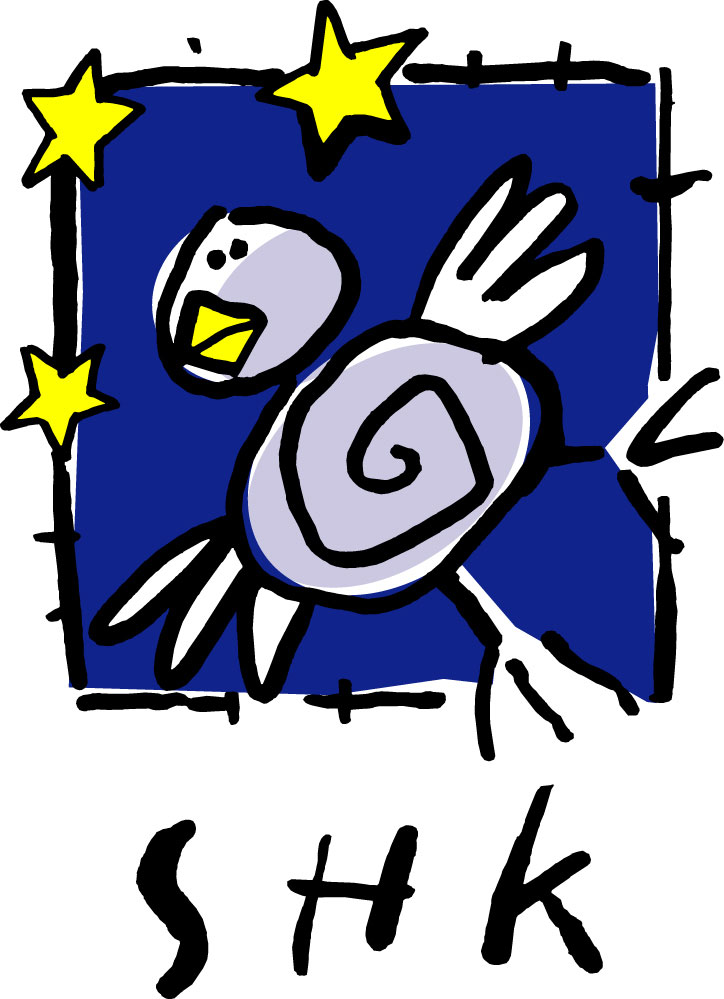 Start   Einde		7:30 – 8:00	FACULTY MEETING		 7:45 - 8:00	Registratie met koffie					8:00 - 8:15	Welkom en inleiding		 8:15 - 8:30	Lecture: Herkenning van het ernstig zieke en zwaargewonde kind    	 Lecture 10 min, discussie 5 min8:30 – 9:00	Lecture: Basic Life Support	  Lecture 10 min, demo 10 min, discussie 10 min           9:00 - 9:20	Test: BLS met koffie9:20 - 9:30	Koffiepauze en kennismaking met uw mentor9:30 - 9:50	Lecture: Advanced Life 		 Lecture 10 min, discussie 10 min		 	9:50 - 10:00	Demonstratie: Defibrilleren                                    10:00 - 10:15	Lecture: Opvang van het zwaargewonde kind	Lecture 10 min, discussie 5 min10:15- 11:55	Vaardigheidsonderwijs11:55 - 12:05	Algemene discussie met de mentorZittend in mentorgroepen. 12:05 - 13:05	LUNCH 13:05 - 13:30	Scenario Demonstration  Cardiac en Trauma   13:30 - 15:30	Scenario-onderwijs cardiac / ziek kind / trauma15:30 - 15:45	Theepauze en interactie met uw mentor15:45 - 17:45	Testing17:45 – 18:15	Frisdrank en faculty Meeting (vanaf 17:35)	18:15 - 18:30	Feedback van uw mentor en afsluiting               	                                                                                                              Kamer3456InstructeurTijd9:0012349:0556789:1091011129:1513141516Kand.nrKamer5634VaardigheidAirwayAirwayRitme / io / A.E.D.Ritme / io / A.E.D.Instructeurs10:1510:4011:0511:30Groepen van 4 kandidatenGroepen van 4 kandidatenGroepen van 4 kandidatenGroepen van 4 kandidatenGroepen van 4 kandidatenKamer3456CardioZiekTraumaZiekInstructeurs13:3014:0014:3015:00Groepen van 4 kandidatenGroepen van 4 kandidatenGroepen van 4 kandidatenGroepen van 4 kandidatenGroepen van 4 kandidatenMCQScenarioScenarioAirwayAirwayRetestsLokaalLectureruimte45663Instructeur(s)Tijd12 min per test1537Retest2648Retest3715Retest4826RetestRetest9131115Retest10141216Retest1115913Retest12161014RetestRetestMCQ15:45 - 16:40Kandidaten 9 – 1616:50 - 17:45Kandidaten  1 – 8  